Math 1332 – College Mathematics for Liberal ArtsThinking Mathematically, 6/E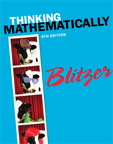 Robert F. Blitzer, Pearson productFormatCode=C02
productCategory=10
statusCode=5
isBuyable=true
subType=
path/ProductBean/courseSmarttrueISBN-10: 0321867327 • ISBN-13: 978032186732297803218673229780321915412	Catalog Description

3 Credits (3 hrs. lec.) Intended for Non STEM (Science, Technology, Engineering, and Mathematics) majors. Topics include introductory treatments of sets and logic, financial mathematics, probability and statistics with appropriate applications. Number sense, proportional reasoning, estimation, technology, and communication should be embedded throughout the course. Additional topics may be covered.Prerequisite: MATH 0309 or MATH 0308 or placement by testing. Course Learning Outcomes

The student will:Apply the language and Notation of Sets. Determine the validity of an Argument or statement And provide Mathematical evidence. solve problems in mathematics of finance. Demonstrate fundamental probability/counting techniques and apply those techniques to solve problems. Interpret and analyze various representations of data.Demonstrate the ability to choose and analyze mathematical models to solve problems from real-world settings, including, but not limited to, personal finance, health literacy and civic engagementBook Sections

Chapter 1. Problem Solving and Critical Thinking1.2 Estimation, Graphs, and Mathematical ModelsChapter 2.  Set Theory2.1 Basic Set Concepts2.2 Subsets2.3 Venn Diagrams and Set Operations2.4 Set Operations and Venn Diagrams with Three Sets2.5 Survey ProblemsChapter 3.  Logic3.1 Statements, Negations and Quantified Statements3.2 Compound Statements and Connectives3.3 Truth Tables for Negation, Conjunction and Disjunction3.4 Truth Tables for the Conditional and Biconditional3.5 Equivalent Statements and Variations of Conditional Statements3.6 Negations of Conditional Statements and De Morgan's Laws3.7 Arguments and Truth TablesChapter 8.  Personal Finance	8.1 Percent, Sales Tax, and Discounts	8.2 Income Tax	8.3 Simple Interest8.4 Compound Interest8.5 Annuities, Methods of Saving, and InvestmentsAt Least One of the Following Three Sections8.6 Cars8.7 The Cost of Home Ownership8.8 Credit Cards Chapter 11.  Counting Methods and Probability Theory11.1 The Fundamental Counting Principle11.2 Permutations11.3 Combinations11.4 Fundamentals of Probability11.5 Probability with the Fundamental Counting Principle, Permutations and Combinations11.6 Events Involving Not and Or, Odds11.7 Events Involving And; Conditional Probability Chapter 12. Statistics12.1 Sampling, Frequency Distributions and Graphs12.2 Measures of Central Tendency12.3 Measures of Dispersion